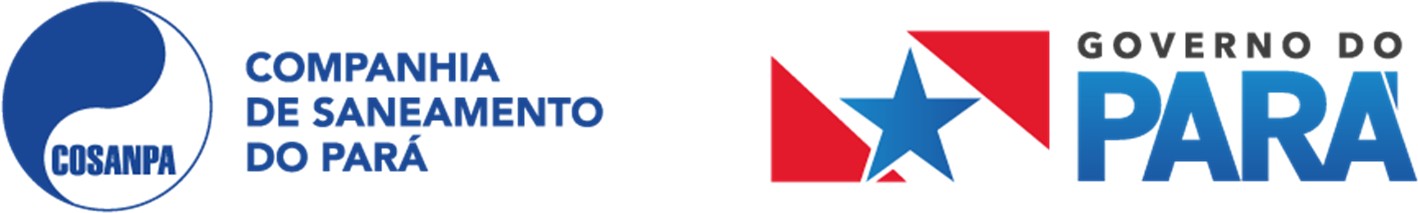 OBS: É OBRIGATÓRIO ANEXAR A CÓPIA DA CARTA DE CONCESSÃO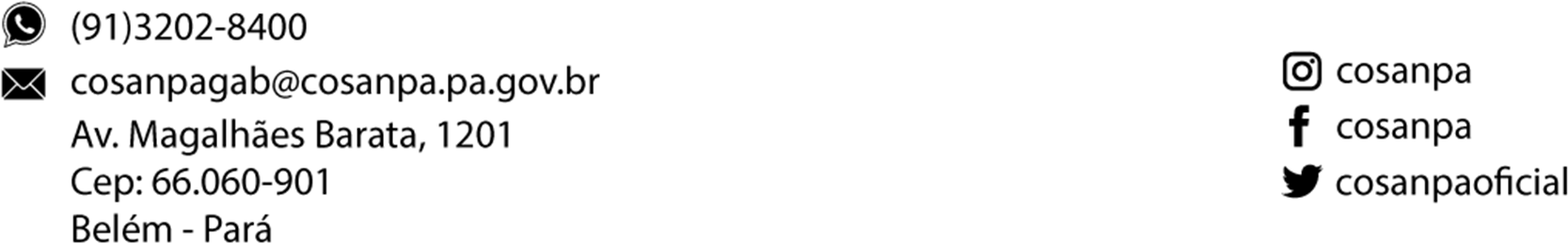 